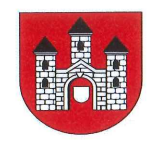 Przewodniczący Rady Gminy Przytyk Krzysztof Wlazło przyjmuje interesantów zgodnie z podanym niżej harmonogramem po uprzednim umówieniu się na spotkanie w sposób telefoniczny.Biuro Rady Gminy:Tel. kontaktowy: 48 618 00 95 wew. 43HARMONOGRAM PRZEWODNICZĄCEGO RADY GMINYMARZEC  2023 r.06 marca 2023 r.godz. 15.00-16.4513 marca 2023 r.godz. 15.00-16.4520 marcagodz. 15.00-16.4527 marca 2023 r.godz. 15.00-16.45